JUGUEM?Aquí tens fotos dels i les mestres quan érem petits/es, esbrines qui és qui?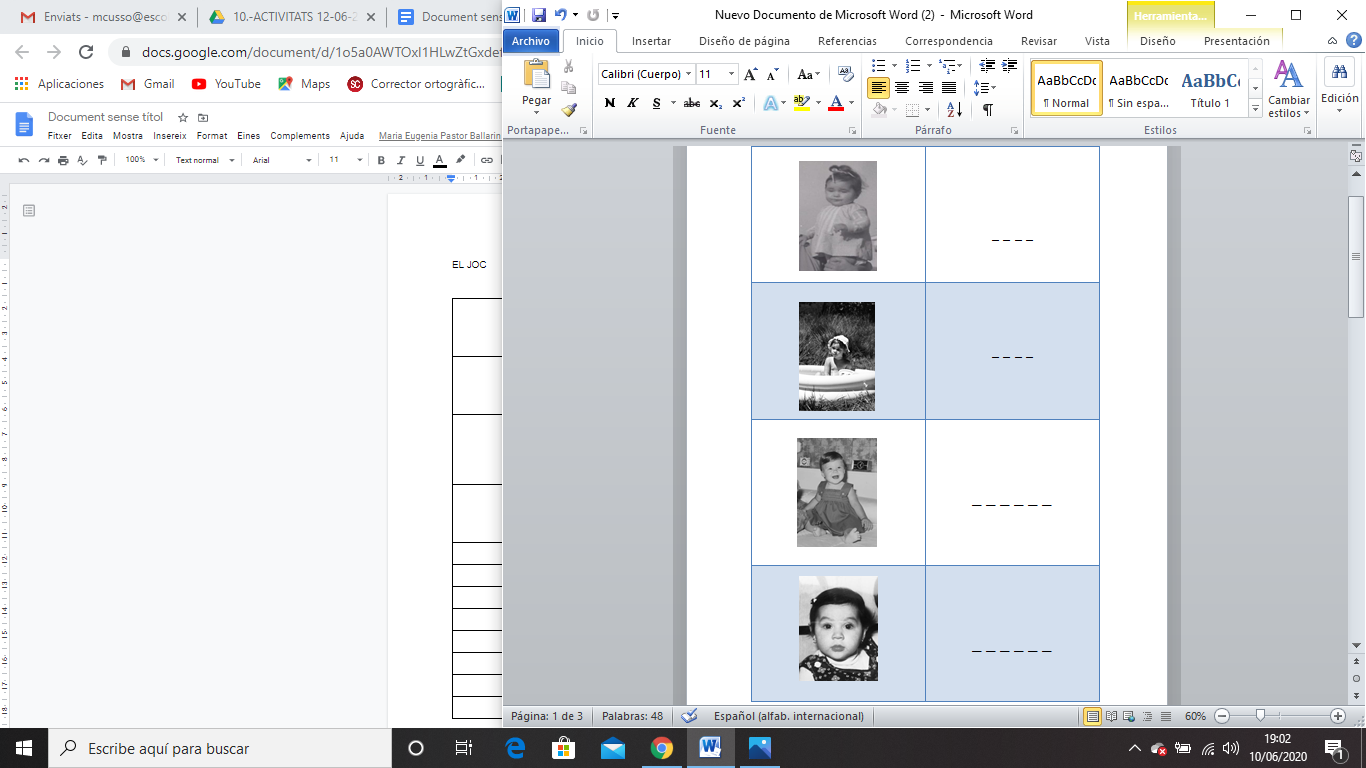 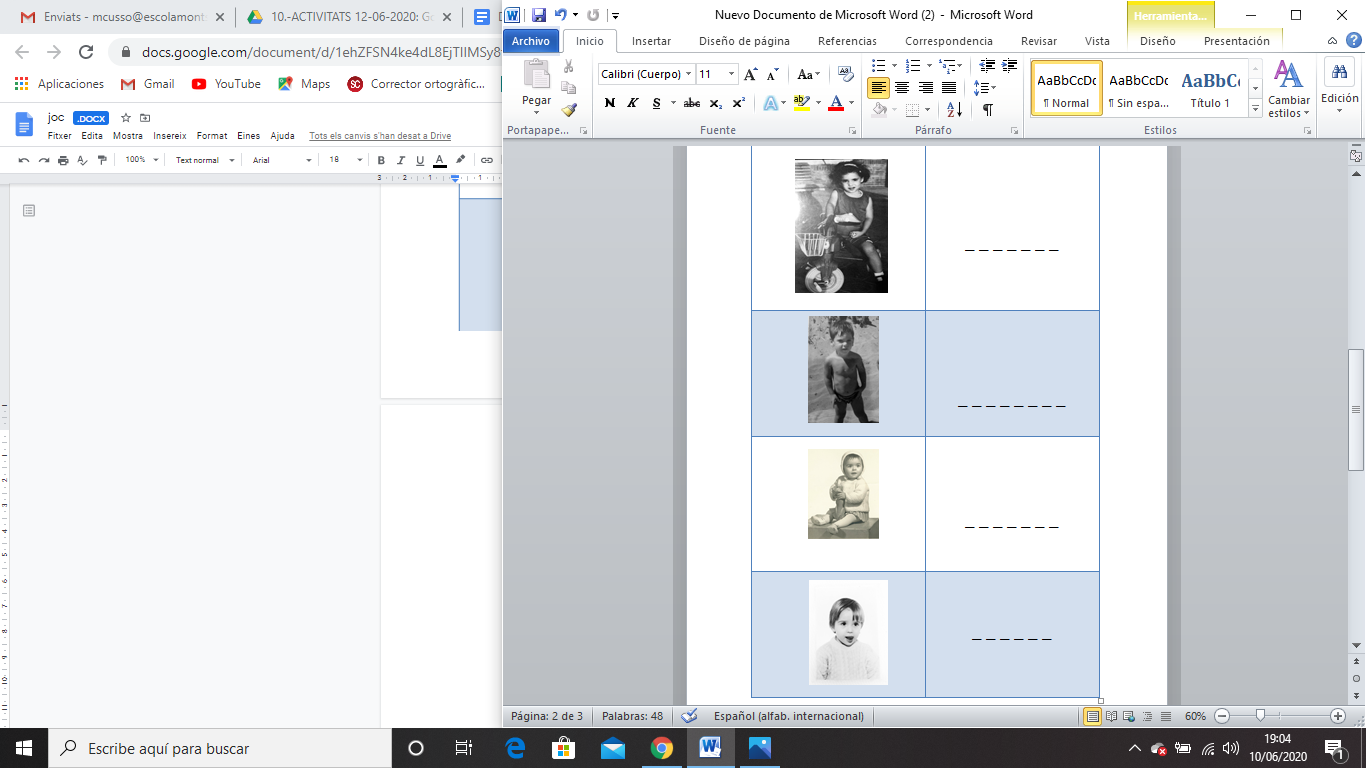 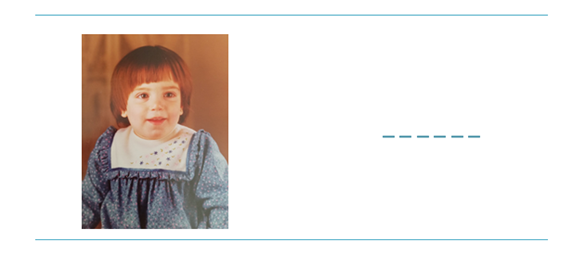 Busca i troba quants animals veus de cada!!! Som-hi!!!!!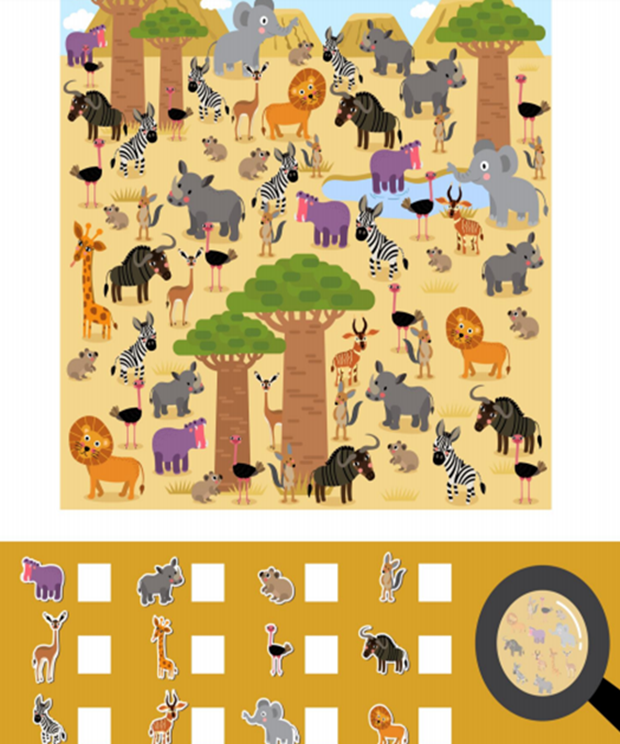 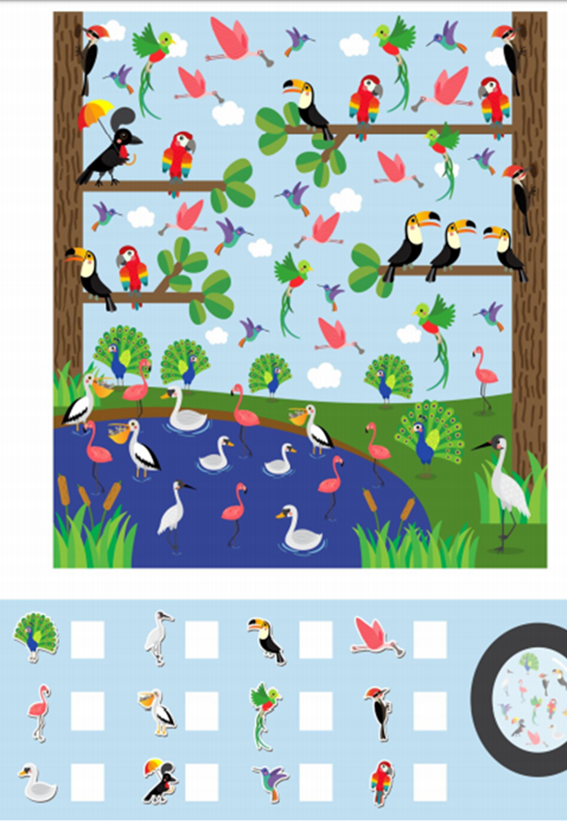 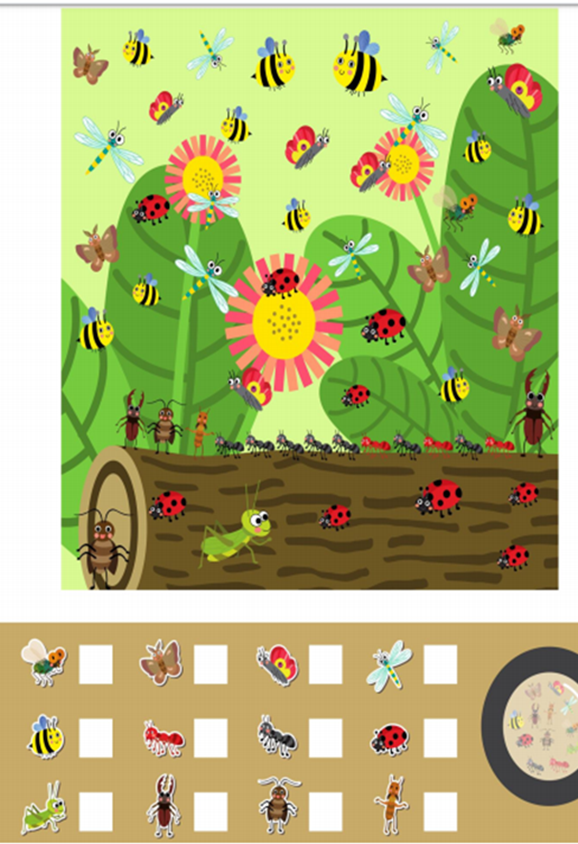 Encercla tots els ocells que estiguin mirant cap a la dreta!!!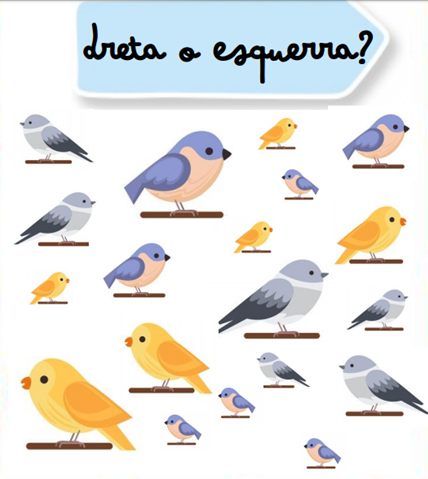 Encercla tots els cocodrils que estiguin mirant cap a l’esquerra!!!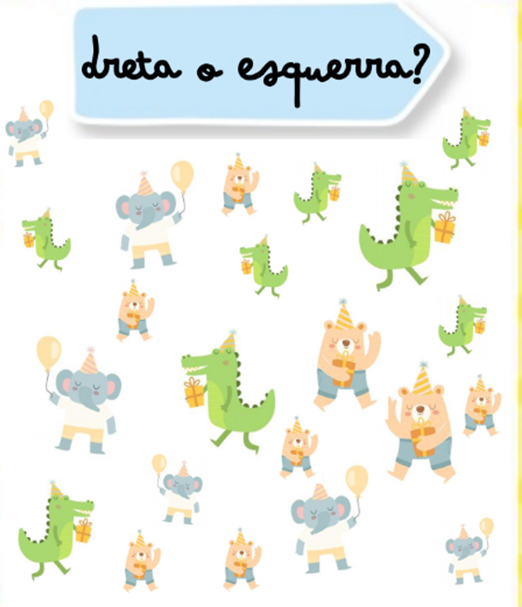 Joc de parelles d’equivalència dels diners. Retalla, barreja les cartes i busca les equivalències!!!!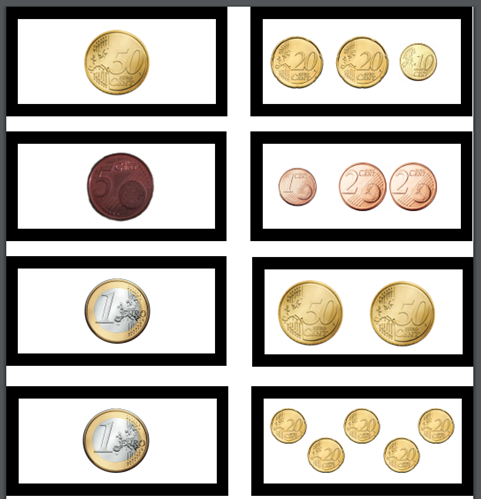 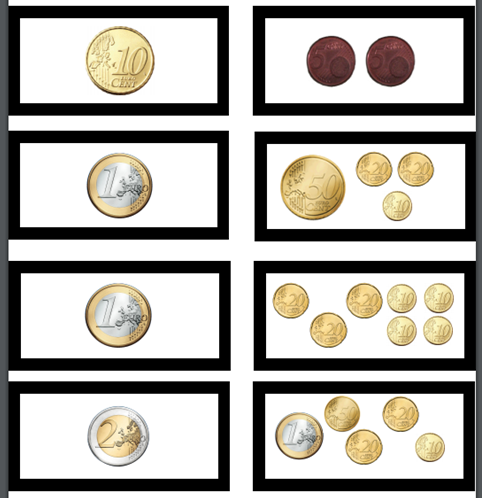 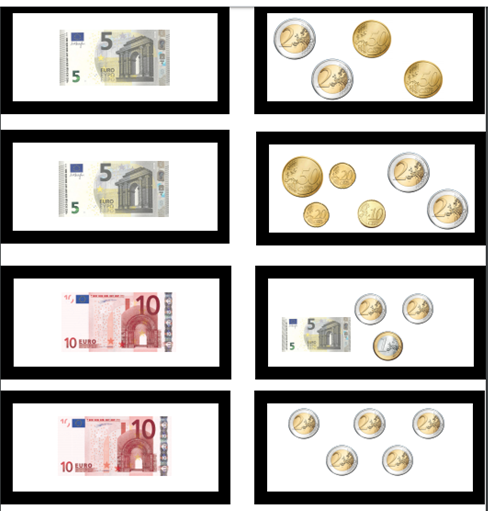 ENGLISHhttp://www.edu365.cat/infantil/angles/index.htmlEDUCACIÓ FÍSICA Aquesta pàgina web ens proposa jocs d’arreu del mon. Són molt divertitshttp://m.chuegos.webnode.es/	Aquí teniu cinc jocs amb daus per fer activitat física a casa.https://www.elvalordelaeducacionfisica.com/articulo/juegos-con-dados-educacion-fisica/Us proposem un munt de reptes per fer a casa o fora, a veure quants en podeu fer.https://portal.edu.gva.es/cefireae/va/2020/04/17/reptes-efacasa/Aquí teniu uns curses de velocitat per fer amb reptes.http://www.microsprints.org/post/prize-challenge-covid-19/També us proposem tasques i reptes d’expressió corporal.http://www.jouscout.com/jocs.htmESCAPE ROOM PER TOTA LA FAMÍLIA: “Salvem els JJOO”Heu d’entrar a l’enllaç i llegir atentament tota la informació que us demana. Primer de tot heu de visualitzar un vídeo, seguidament us presentaran els personatges i després li haureu de donar a començar. Esperem que gaudiu fent aquest Escape room!! https://sites.google.com/view/escaperoomsalvemjjoo 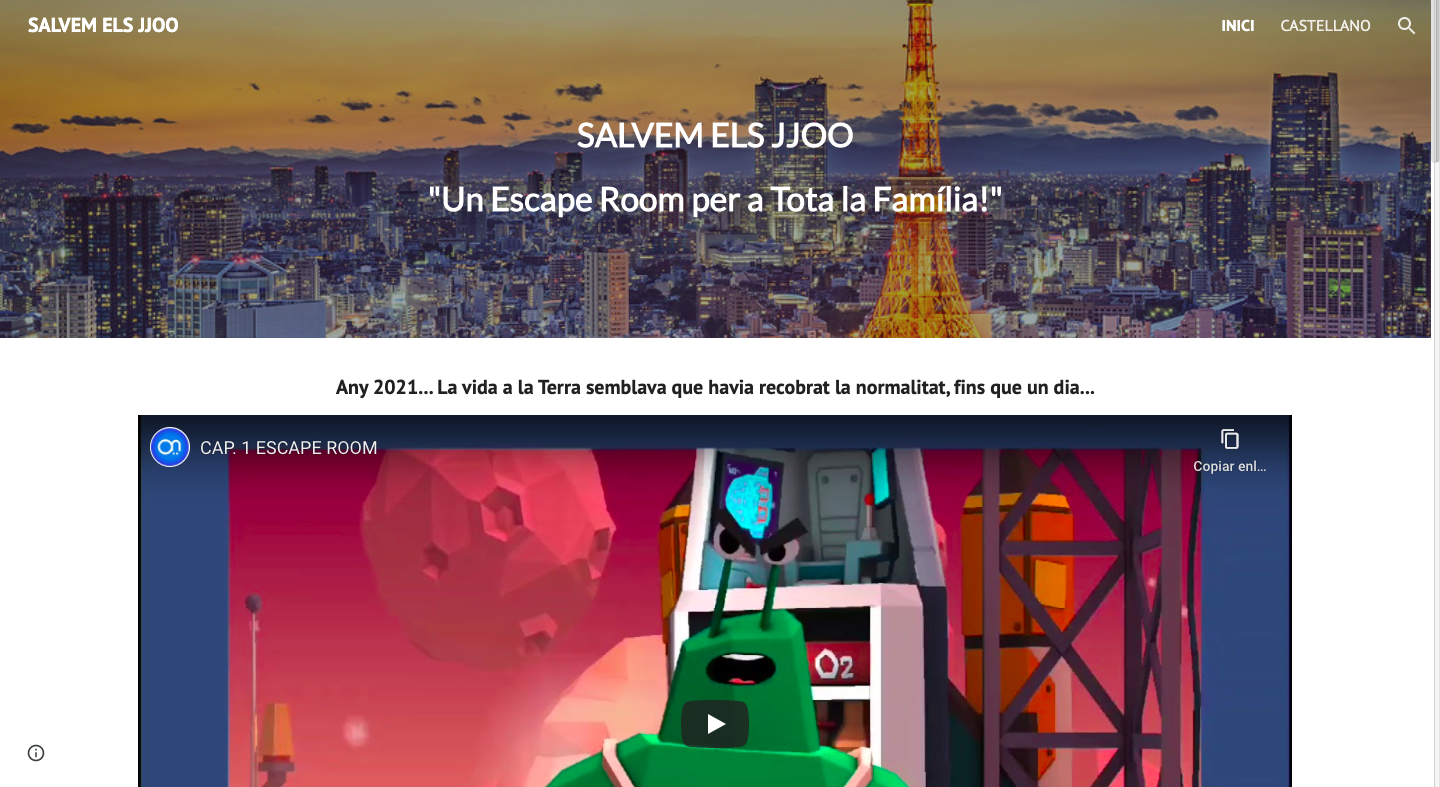 JOCS I ACTIVITATS DE LLENGUA (Clica a sobre de l’opció que vulguis):1- SOPA DE LLETRES2- ENDEVINA-ENDEVINETA3- ACTIVITATS DE LECTURA4- LECTURA COMPRENSIVA5- LLETRA PER LLETRA6- EL JUEGO DE LOS CUENTOSMÚSICA1- CASTILLO MUSICAL2- EL BOSQUE MÁGICO3- EXPLORADOR SONOROVIDEOJOCVIDEOJOC "SKY" Els nens de la llum. (El jugador/a volarà pel cel explorant nous mons buscant les estrelles perdudes, fent amics i compartint una experiència de música i paisatges espectaculars)